В соответствии с Законом Санкт-Петербурга от 23.09.2009 года № 420-79 «Об организации местного самоуправления в Санкт-Петербурге», Уставом внутригородского муниципального образования Санкт-Петербурга муниципальный округ Лиговка-Ямская, а также в связи с поступившим в местную Администрацию внутригородского Муниципального образования Санкт-Петербурга муниципальный округ Лиговка-Ямская заключением Юридического комитета Администрации Губернатора Санкт-Петербурга от 13.03.2019 № 15-30-298/19-0-0, местная Администрация внутригородского Муниципального образования Санкт-Петербурга муниципальный округ Лиговка-Ямская, ПОСТАНОВЛЯЕТ:1. Внести изменения в подп. 3.1., 3.2., 3.4., 3.6., п. 3 Положения «О порядке реализации местной Администрацией Муниципального образования Лиговка-Ямская вопроса местного значения «Проведение работ по военно-патриотическому воспитанию граждан, участию в работе призывной комиссии на территории муниципального образования и комиссии по постановке граждан на воинский учет на территории внутригородского муниципального образования Санкт-Петербурга муниципальный округ Лиговка-Ямская», являющееся Приложением № 1 к постановлению местной Администрации Муниципального образования Лиговка-Ямская № 39 от 23.10.2018 «Об утверждении Положений по вопросам местного значения» изложив их в следующей редакции:1.1. «3.1. Местная Администрация проводит работы по военно-патриотическому воспитанию граждан внутригородского муниципального образования Санкт-Петербурга муниципальный округ Лиговка-Ямская в соответствии с настоящим Положением, муниципальной программой, ведомственной целевой программой или планом непрограммных направлений деятельности, утверждаемыми постановлением местной Администрации».1.2. «3.2. Муниципальная программа, ведомственная целевая программа или план непрограммных направлений деятельности разрабатывается в соответствии с Положением о порядке разработки, реализации, оценки эффективности муниципальных программ, ведомственных целевых программ и планов непрограммных направлений деятельности внутригородского муниципального образования Санкт-Петербурга муниципальный округ Лиговка-Ямская».1.3. «3.4. Муниципальная программа, ведомственная целевая программа или план непрограммных направлений деятельности может включать в себя:- взаимодействие с органами исполнительной власти, органами военного управления по вопросам военно-патриотического воспитания граждан муниципального образования, а также по вопросам обеспечения исполнения гражданами воинской обязанности;- разработка, печать и распространение информационных памяток, листовок по теме военно-патриотического воспитания граждан муниципального образования;- иные мероприятия в пределах компетенции местной Администрации».1.4. «3.6. При реализации мероприятий указанных в муниципальной программе, ведомственной целевой программе или плане непрограммных направлений деятельности местной Администрацией на договорной основе могут привлекаться специализированные организации с соблюдением требований законодательства о контрактной системе в РФ».2.Внести изменения в подп. 3.1., 3.2., 3.4., 3.6., п. 3 Положения «О порядке реализации местной Администрацией Муниципального образования Лиговка-Ямская вопроса местного значения «Организация и проведение досуговых мероприятий для жителей внутригородского муниципального образования Санкт-Петербурга муниципальный округ Лиговка-Ямская», являющееся Приложением № 3 к постановлению местной Администрации Муниципального образования Лиговка-Ямская № 39 от 23.10.2018 «Об утверждении Положений по вопросам местного значения» в следующей редакции:2.1. «3.1. Местная Администрация участвует в деятельности по организации досуговых мероприятий в соответствии с настоящим Положением, муниципальной программой, ведомственной целевой программой или планом непрограммных направлений деятельности, утверждаемыми постановлением местной Администрации».2.2. «3.2. Муниципальная программа, ведомственная целевая программа или план непрограммных направлений деятельности разрабатывается в соответствии с Положением о порядке разработки, реализации, оценки эффективности муниципальных программ, ведомственных целевых программ и планов непрограммных направлений деятельности внутригородского муниципального образования Санкт-Петербурга муниципальный округ Лиговка-Ямская».2.3. «3.4. Муниципальная программа, ведомственная целевая программа или план непрограммных направлений деятельности может включать в себя:- проведение тематических экскурсий  и интерактивных программ для жителей округа;- организация посещения театров и концертов;- кружковая деятельность, направленная на расширение кругозора и развитие творческого потенциала жителей;- периодическое размещение материалов о проводимых мероприятиях в муниципальной газете «Лиговка-Ямская,  сайте Муниципального образования Лиговка-Ямская».- иные мероприятия в пределах компетенции местной Администрации». 2.4. «3.6. При реализации мероприятий указанных в муниципальной программе, ведомственной целевой программе или плане непрограммных направлений деятельности местной Администрацией на договорной основе могут привлекаться специализированные организации с соблюдением требований законодательства о контрактной системе в РФ». 3. Внести изменения в подп. 3.1., 3.2., 3.4., 3.6., п. 3 Положения «О порядке реализации местной Администрацией Муниципального образования Лиговка-Ямская вопроса местного значения «Участие в реализации мер по профилактике дорожно-транспортного травматизма на территории внутригородского муниципального образования Санкт-Петербурга муниципальный округ Лиговка-Ямская», являющееся Приложением № 4 к постановлению местной Администрации Муниципального образования Лиговка-Ямская № 39 от 23.10.2018 «Об утверждении Положений по вопросам местного значения» в следующей редакции:	3.1. «3.1. Местная Администрация участвует в деятельности по профилактике ДТТ в соответствии с настоящим Положением, муниципальной программой, ведомственной целевой программой или планом непрограммных направлений деятельности, утверждаемыми постановлением местной Администрации».	3.2. «3.2. Муниципальная программа, ведомственная целевая программа или план непрограммных направлений деятельности разрабатывается в соответствии с Положением о порядке разработки, реализации, оценки эффективности муниципальных программ, ведомственных целевых программ и планов непрограммных направлений деятельности внутригородского муниципального образования Санкт-Петербурга муниципальный округ Лиговка-Ямская».	3.3. «3.4. Муниципальная программа, ведомственная целевая программа или план непрограммных направлений деятельности может включать в себя:   - издание и распространение и распространение печатной продукции по профилактике дорожно-транспортного травматизма, информированию в области действующего законодательства в сфере обеспечения безопасности дорожного движения;   - организация и проведение семейного творческого конкурса для жителей округа «Лето без опасности» (подарки 1,2,3 место);   - участие в проведении ежегодного районного Слета отрядов ЮИД. Награждение команд учащихся школ Муниципального образования Лиговка-Ямская  (несовершеннолетних жителей округа) за участие в работе по профилактике ДДТТ в 2019 году (3 команды по 5 человек);   - выдача светоотражающих элементов (наклеек на одежду) для пешеходов (жителей округа);     - организация  профилактических бесед о правилах дорожного движения для жителей округа (в том числе несовершеннолетних) с привлечением сотрудников УМВД России Центральному району (инспекторов ГИБДД);    - участие в заседании комиссии по обеспечению безопасности дорожного движения Центрального района Санкт-Петербурга;   - размещение в муниципальных СМИ   (газета «Лиговка-Ямская», официальный сайт в сети «Интернет») материалов, предоставляемых правоохранительными структурами (УМВД, ГИБДД, прокуратура Центрального района Санкт-Петербурга) о состоянии дел в области обеспечения безопасности дорожного движения;   -  размещение информации о мероприятиях, проводимых в Муниципальном образовании в муниципальных СМИ  (газета «Лиговка-Ямская», официальный сайт в сети «Интернет»).- иные мероприятия в пределах компетенции местной Администрации. 	3.4. «3.6. При реализации мероприятий указанных в муниципальной программе, ведомственной целевой программе или плане непрограммных направлений деятельности местной Администрацией на договорной основе могут привлекаться специализированные организации с соблюдением требований законодательства о контрактной системе в РФ».4. Внести изменения в подп. 3.1., 3.3., 3.7., п. 3 Положения «О порядке реализации местной Администрацией Муниципального образования Лиговка-Ямская вопроса местного значения «Организация и проведение местных и участии в организации и проведении городских праздничных и иных зрелищных мероприятий, проводимых за счет средств бюджета внутригородского муниципального образования Санкт-Петербурга муниципальный округ Лиговка-Ямская», являющееся Приложением № 5 к постановлению местной Администрации Муниципального образования Лиговка-Ямская № 39 от 23.10.2018 «Об утверждении Положений по вопросам местного значения» в следующей редакции:4.1. «3.1. Местная Администрация участвует в организации и проведении городских праздничных и иных зрелищных мероприятий на территории внутригородского муниципального образования Санкт-Петербурга муниципальный округ Лиговка-Ямская в соответствии с Решением Муниципального Совета внутригородского муниципального образования Санкт-Петербурга муниципальный округ Лиговка-Ямская «Об утверждении перечня местных праздников, перечня мероприятий по сохранению и развитию местных традиций, перечня городских, международных, общепризнанных (традиционных) и общероссийских праздников и памятных дат, мероприятия, связанные с проведением которых, могут ежегодно финансироваться за счет средств местного бюджета  Муниципального образования Лиговка-Ямская», настоящим Положением, муниципальной программой, ведомственной целевой программой или планом непрограммных направлений деятельности, утверждаемыми постановлением местной Администрации».4.2. «3.3. Муниципальная программа, ведомственная целевая программа или план непрограммных направлений деятельности разрабатывается в соответствии с Положением о порядке разработки, реализации, оценки эффективности муниципальных программ, ведомственных целевых программ и планов непрограммных направлений деятельности внутригородского муниципального образования Санкт-Петербурга муниципальный округ Лиговка-Ямская».4.3. «3.7. При реализации мероприятий указанных в муниципальной программе, ведомственной целевой программе или плане непрограммных направлений деятельности местной Администрацией на договорной основе могут привлекаться специализированные организации с соблюдением требований законодательства о контрактной системе в РФ».5. Внести изменения в подп. 3.1., 3.3., 3.5., 3.7., п. 3 Положения «О порядке реализации местной Администрацией Муниципального образования Лиговка-Ямская вопроса местного значения «Участие в формах, установленных законодательством Санкт-Петербурга, в мероприятиях по профилактике незаконного потребления наркотических средств и психотропных веществ, новых потенциально опасных психоактивных веществ, наркомании на территории внутригородского муниципального образования Санкт-Петербурга муниципальный округ Лиговка-Ямская», являющееся Приложением № 6 к постановлению местной Администрации Муниципального образования Лиговка-Ямская № 39 от 23.10.2018 «Об утверждении Положений по вопросам местного значения» в следующей редакции:5.1. «3.1. Местная Администрация участвует в мероприятиях по профилактике незаконного потребления наркотических средств и психотропных веществ, новых потенциально опасных психоактивных веществ, наркомании в Санкт-Петербурге в соответствии с настоящим Положением, муниципальной программой, ведомственной целевой программой или планом непрограммных направлений деятельности, утверждаемыми постановлением местной Администрации».5.2. «3.3. Муниципальная программа, ведомственная целевая программа или план непрограммных направлений деятельности разрабатывается в соответствии с Положением о порядке разработки, реализации, оценки эффективности муниципальных программ, ведомственных целевых программ и планов непрограммных направлений деятельности внутригородского муниципального образования Санкт-Петербурга муниципальный округ Лиговка-Ямская».5.3. «3.5. Муниципальная программа, ведомственная целевая программа или план непрограммных направлений деятельности может включать в себя:- участие в деятельности комиссии администрации Центрального района Санкт-Петербурга по вопросам обеспечения правопорядка и профилактики правонарушений Центрального района Санкт-Петербурга;- участие в деятельности антинаркотической комиссии администрации Центрального района Санкт-Петербурга;- издание и распространение печатной продукции по профилактике незаконного потребления наркотических средств и психотропных веществ, новых потенциально опасных психоактивных веществ, наркомании- размещение на официальном сайте в сети «Интернет» материалов, предоставляемых  правоохранительными структурами (УМВД, прокуратура Центрального района Санкт-Петербурга)  о состоянии дел  в области профилактики правонарушений и наркомании.- иные мероприятия в пределах компетенции местной Администрации.5.4. «3.7. При реализации мероприятий указанных в муниципальной программе, ведомственной целевой программе или плане непрограммных направлений деятельности местной Администрацией на договорной основе могут привлекаться специализированные организации с соблюдением требований законодательства о контрактной системе в РФ».6. Внести изменения в подп. 3.1., 3.3., 3.5., 3.7., п. 3 Положения «О порядке реализации местной Администрацией Муниципального образования Лиговка-Ямская вопроса местного значения «Участие в мероприятиях по охране окружающей среды в границах внутригородского муниципального образования Санкт-Петербурга муниципальный округ Лиговка-Ямская», являющееся Приложением № 7 к постановлению местной Администрации Муниципального образования Лиговка-Ямская № 39 от 23.10.2018 «Об утверждении Положений по вопросам местного значения» в следующей редакции:6.1. «3.1. Местная Администрация участвует в мероприятиях по охране окружающей среды в границах внутригородского муниципального образования Санкт-Петербурга муниципальный округ Лиговка-Ямская в соответствии с настоящим Положением, муниципальной программой, ведомственной целевой программой или планом непрограммных направлений деятельности, утверждаемыми постановлением местной Администрации».6.2. «3.3. Муниципальная программа, ведомственная целевая программа или план непрограммных направлений деятельности разрабатывается в соответствии с Положением о порядке разработки, реализации, оценки эффективности муниципальных программ, ведомственных целевых программ и планов непрограммных направлений деятельности внутригородского муниципального образования Санкт-Петербурга муниципальный округ Лиговка-Ямская».6.3. «3.5. Муниципальная программа, ведомственная целевая программа или план непрограммных направлений деятельности может включать в себя:- участие в мероприятиях по сбору элементов питания, люминесцентных ламп и ртутных термометров от населения Муниципального образования), публикация информации о  месте датах приема экологически опасной продукции. Установка и поддержание в рабочем состоянии экобоксов по адресам: Харьковская ул, д. 6/1,(пом. местной Администрации и Лиговский пр., д. 44 (пом. МКУ Лиговка-Ямская);- разработка и размещение на сайте различных викторин, конкурсов и т.д. по вопросу охраны окружающей среды;- издание и распространение печатной продукции по вопросу охраны окружающей среды.- иные мероприятия в пределах компетенции местной Администрации. 6.4. «3.7. Мероприятия указанные в муниципальной программе, ведомственной целевой программе или плане непрограммных направлений деятельности местной Администрацией на договорной основе могут привлекаться специализированные организации с соблюдением требований законодательства о контрактной системе в РФ».7. Внести изменения в подп. 3.1., 3.2., 3.4., 3.6., п. 3 Положения «О порядке реализации местной Администрацией Муниципального образования Лиговка-Ямская вопроса местного значения «Участие в деятельности по профилактике правонарушений на территории внутригородского муниципального образования Санкт-Петербурга муниципальный округ Лиговка-Ямская», являющееся Приложением № 8 к постановлению местной Администрации Муниципального образования Лиговка-Ямская № 39 от 23.10.2018 «Об утверждении Положений по вопросам местного значения» в следующей редакции:7.1. «3.1. Местная Администрация участвует в деятельности по профилактике правонарушений на территории внутригородского муниципального образования Санкт-Петербурга муниципальный округ Лиговка-Ямская в соответствии с настоящим Положением, муниципальной программой, ведомственной целевой программой или планом непрограммных направлений деятельности, утверждаемыми постановлением местной Администрации».7.2. «3.2. Муниципальная программа, ведомственная целевая программа или план непрограммных направлений деятельности разрабатывается в соответствии с Положением о порядке разработки, реализации, оценки эффективности муниципальных программ, ведомственных целевых программ и планов непрограммных направлений деятельности внутригородского муниципального образования Санкт-Петербурга муниципальный округ Лиговка-Ямская».7.3. «3.4. Муниципальная программа, ведомственная целевая программа или план непрограммных направлений деятельности может включать в себя:- участие в деятельности комиссии администрации Центрального района Санкт-Петербурга по вопросам обеспечения правопорядка и профилактики правонарушений Центрального района Санкт-Петербурга- участие в деятельности антинаркотической комиссии администрации Центрального района Санкт-Петербурга- организация  встреч населения округа с участковыми уполномоченными 76 отдела полиции  по вопросам правоохранительной деятельности на территории округа- размещение на официальном сайте в сети «Интернет»   материалов, предоставляемых  правоохранительными структурами (УМВД, прокуратура Центрального района Санкт-Петербурга)  о состоянии дел  в области профилактики правонарушений и наркомании- иные мероприятия в пределах компетенции местной Администрации. 7.4. «3.6. При реализации мероприятий указанных в муниципальной программе, ведомственной целевой программе или плане непрограммных направлений деятельности местной Администрацией на договорной основе могут привлекаться специализированные организации с соблюдением требований законодательства о контрактной системе в РФ».8. Внести изменения в подп. 3.1., 3.2., 3.4., 3.6., п. 3 Положения «О порядке реализации местной Администрацией Муниципального образования Лиговка-Ямская вопроса местного значения «О порядке обеспечения условий для развития на территории внутригородского муниципального образования Санкт-Петербурга муниципальный округ Лиговка-Ямская физической культуры и массового спорта, организация и проведение официальных физкультурных мероприятий, физкультурно-оздоровительных мероприятий и спортивных мероприятий муниципального образования», являющееся Приложением № 9 к постановлению местной Администрации Муниципального образования Лиговка-Ямская № 39 от 23.10.2018 «Об утверждении Положений по вопросам местного значения» в следующей редакции:8.1. «3.1. Местная Администрация участвует в организации и проведении официальных физкультурных мероприятий, физкультурно-оздоровительных мероприятий и спортивных мероприятий осуществляется местной Администрацией внутригородского муниципального образования Санкт-Петербурга муниципальный округ Лиговка-Ямская в соответствии с постановлением местной Администрацией внутригородского муниципального образования Санкт-Петербурга муниципальный округ Лиговка-Ямская «Об утверждении Перечня официальных физкультурных мероприятий, физкультурно-оздоровительных мероприятий и спортивных мероприятий внутригородского Муниципального образования  Санкт-Петербурга муниципальный округ Лиговка-Ямская, организация, проведение и финансирование которых возможно из средств местного бюджета», настоящим Положением, муниципальной программой, ведомственной целевой программой или планом непрограммных направлений деятельности, утверждаемыми постановлением местной Администрации».8.2. «3.2. Муниципальная программа, ведомственная целевая программа или план непрограммных направлений деятельности разрабатывается в соответствии с Положением о порядке разработки, реализации, оценки эффективности муниципальных программ, ведомственных целевых программ и планов непрограммных направлений деятельности внутригородского муниципального образования Санкт-Петербурга муниципальный округ Лиговка-Ямская».8.3. «3.4. Муниципальная программа, ведомственная целевая программа или план непрограммных направлений деятельности может включать в себя:- соревнования по различным видам спорта, физкультурно-оздоровительные мероприятий и спортивные мероприятия, спортивные праздники и турниры.- иные мероприятия в пределах компетенции местной Администрации». 8.4. «3.6. При реализации мероприятий указанных в муниципальной программе, ведомственной целевой программе или плане непрограммных направлений деятельности местной Администрацией на договорной основе могут привлекаться специализированные организации с соблюдением требований законодательства о контрактной системе в РФ».9. Внести изменения в подп. 3.1., 3.2., 3.4., 3.5., 3.6., п. 3 Положения «О порядке реализации местной Администрацией Муниципального образования Лиговка-Ямская вопроса местного значения «Об участии в профилактике терроризма и экстремизма, а также в минимизации и(или) ликвидации последствий их проявлений на территории внутригородского Муниципального образования Санкт-Петербурга муниципальный округ Лиговка-Ямская», являющееся Приложением № 10 к постановлению местной Администрации Муниципального образования Лиговка-Ямская № 39 от 23.10.2018 «Об утверждении Положений по вопросам местного значения» в следующей редакции:9.1. «3.1. Местная Администрация внутригородского муниципального образования Санкт-Петербурга муниципальный округ Лиговка-Ямская участвует в профилактике терроризма и экстремизма в соответствии с настоящим Положением, муниципальной программой, ведомственной целевой программой или планом непрограммных направлений деятельности, утверждаемыми постановлением местной Администрации».9.2. «3.2. Муниципальная программа, ведомственная целевая программа или план непрограммных направлений деятельности разрабатывается в соответствии с Положением о порядке разработки, реализации, оценки эффективности муниципальных программ, ведомственных целевых программ и планов непрограммных направлений деятельности внутригородского муниципального образования Санкт-Петербурга муниципальный округ Лиговка-Ямская».9.3. «3.4. Муниципальная программа, ведомственная целевая программа или план непрограммных направлений деятельности может включать в себя:- размещение на официальном сайте в сети «Интернет»  материалов, предоставляемых правоохранительными структурами (УМВД, прокуратура Центрального района Санкт-Петербурга)  о состоянии дел  в области   противодействия и профилактики терроризма и экстремизма;- размещение информации о действиях населения при обнаружении подозрительных предметов  и номеров  телефонов экстренных служб  на «БЕГУЩЕЙ СТРОКЕ»;- участие в деятельности антитеррористической комиссии администрации Центрального района Санкт-Петербурга;- подготовка отчета  по результатам  обхода территории МО с целью выявления потенциально опасных предметов (брошенных и разукомплектованных автомобилей), а также фактов нанесения на здания и иные сооружения нацистской атрибутики или символики, а также сходных с нацистской атрибутикой или символикой надписей;- издание и распространение печатной продукции по профилактике экстремизма;- проведение встречи с юристом местной Администрации с учащимися округа по вопросу  ответственности за экстремистскую деятельность;- участие в деятельности  Координационного Совета по вопросам межнациональных отношений в Центральном районе Санкт-Петербурга.- иные мероприятия в пределах компетенции местной Администрации. 9.4. «3.5. Финансирование мероприятий по реализации вопроса местного значения осуществляется местной Администрацией внутригородского муниципального образования Санкт-Петербурга муниципальный округ Лиговка-Ямская за счет средств бюджета муниципального образования на соответствующий финансовый год».9.5. «3.6. При реализации мероприятий указанных в муниципальной программе, ведомственной целевой программе или плане непрограммных направлений деятельности местной Администрацией на договорной основе могут привлекаться специализированные организации с соблюдением требований законодательства о контрактной системе в РФ».10. Внести изменения в подп. 3.1., 3.2., 3.4., 3.6., п. 3 Положения «О порядке реализации местной Администрацией Муниципального образования Лиговка-Ямская вопроса местного значения «Об организации и проведении мероприятий по сохранению и развитию местных традиций и обрядов на территории внутригородского Муниципального образования Санкт-Петербурга муниципальный округ Лиговка-Ямская», являющееся Приложением № 11 к постановлению местной Администрации Муниципального образования Лиговка-Ямская № 39 от 23.10.2018 «Об утверждении Положений по вопросам местного значения» в следующей редакции:10.1. «3.1. Местная Администрация участвует в организации и проведении мероприятий по сохранению и развитию местных традиций и обрядов на территории внутригородского Муниципального образования Санкт-Петербурга муниципальный округ Лиговка-Ямская в соответствии с Решением Муниципального Совета внутригородского муниципального образования Санкт-Петербурга муниципальный округ Лиговка-Ямская «Об утверждении перечня местных праздников, перечня мероприятий по сохранению и развитию местных традиций, перечня городских, международных, общепризнанных (традиционных) и общероссийских праздников и памятных дат, мероприятия, связанные с проведением которых, могут ежегодно финансироваться за счет средств местного бюджета  Муниципального образования Лиговка-Ямская», настоящим Положением, муниципальной программой, ведомственной целевой программой или планом непрограммных направлений деятельности, утверждаемыми постановлением местной Администрации».10.2. «3.2. Муниципальная программа, ведомственная целевая программа или план непрограммных направлений деятельности разрабатывается в соответствии с Положением о порядке разработки, реализации, оценки эффективности муниципальных программ, ведомственных целевых программ и планов непрограммных направлений деятельности внутригородского муниципального образования Санкт-Петербурга муниципальный округ Лиговка-Ямская».10.3. «3.4. Муниципальная программа, ведомственная целевая программа или план непрограммных направлений деятельности может включать в себя:- анонсирование  в выпусках муниципальной газеты «Лиговка-Ямская», на официальном сайте Муниципального образования, бегущей строке, на информационных стендах, расположенных на территории Муниципального образования информации о предстоящих  общедоступных мероприятиях;- проведение турнира памяти  Героя Российской Федерации В.В. Таташвили;- поздравление юбиляров проживающих на территории муниципального округа;- приобретение цветочной и печатной продукции для обеспечения перечисленных в муниципальной программе, ведомственной целевой программе или плане непрограммных направлений деятельности мероприятий;- иные мероприятия в пределах компетенции местной Администрации». 10.4. «3.6. При реализации мероприятий указанных в муниципальной программе, ведомственной целевой программе или плане непрограммных направлений деятельности» местной Администрацией на договорной основе могут привлекаться специализированные организации с соблюдением требований законодательства о контрактной системе в РФ.11. Внести изменения в подп. 3.1., 3.2., 3.4., 3.6., п. 3 Положения «О порядке реализации местной Администрацией Муниципального образования Лиговка-Ямская вопроса местного значения «Осуществление защиты прав потребителей на территории внутригородского Муниципального образования Санкт-Петербурга муниципальный округ Лиговка-Ямская», являющееся Приложением            № 12 к постановлению местной Администрации Муниципального образования Лиговка-Ямская № 39 от 23.10.2018 «Об утверждении Положений по вопросам местного значения» в следующей редакции:11.1. «3.1. Местная Администрация внутригородского муниципального образования Санкт-Петербурга муниципальный округ Лиговка-Ямская участвует в организации и проведении мероприятий направленных на защиту прав потребителей на территории внутригородского Муниципального образования Санкт-Петербурга муниципальный округ Лиговка-Ямская в соответствии с настоящим Положением, муниципальной программой, ведомственной целевой программой или планом непрограммных направлений деятельности, утверждаемыми постановлением местной Администрации».11.2. «3.2. Муниципальная программа, ведомственная целевая программа или план непрограммных направлений деятельности разрабатывается в соответствии с Положением о порядке разработки, реализации, оценки эффективности муниципальных программ, ведомственных целевых программ и планов непрограммных направлений деятельности внутригородского муниципального образования Санкт-Петербурга муниципальный округ Лиговка-Ямская».11.3. «3.4. Муниципальная программа, ведомственная целевая программа или план непрограммных направлений деятельности может включать в себя:- консультационная поддержка граждан по вопросам защиты прав потребителей;- освещение в официальном печатном издании Муниципального Совета Муниципального образования Лиговка-Ямская - газета «Лиговка-Ямская» и в информационно-телекоммуникационной сети  «Интернет» на официальном сайте Муниципального образования Лиговка-Ямская вопросов защиты прав потребителей;- изготовление печатной продукции по вопросу защиты прав потребителей; - иные мероприятия в пределах компетенции местной Администрации». 11.4. «3.6. При реализации мероприятий указанных в муниципальной программе, ведомственной целевой программе или плане непрограммных направлений деятельности местной Администрацией на договорной основе могут привлекаться специализированные организации с соблюдением требований законодательства о контрактной системе в РФ».12. Внести изменения в подп. 3.1., 3.2., 3.4., 3.6., п. 3 Положения «О порядке реализации местной Администрацией Муниципального образования Лиговка-Ямская вопроса местного значения «Содействие развитию малого бизнеса на территории внутригородского Муниципального образования Санкт-Петербурга муниципальный округ Лиговка-Ямская», являющееся Приложением № 13 к постановлению местной Администрации Муниципального образования Лиговка-Ямская № 39 от 23.10.2018 «Об утверждении Положений по вопросам местного значения» в следующей редакции:12.1. «3.1. Местная Администрация внутригородского муниципального образования Санкт-Петербурга муниципальный округ Лиговка-Ямская участвует в организации и проведении мероприятий по содействию развития малого бизнеса на территории  Муниципального образования Лиговка-Ямская в соответствии с настоящим Положением, муниципальной программой, ведомственной целевой программой или планом непрограммных направлений деятельности, утверждаемыми постановлением местной Администрации».12.2. «3.2. Муниципальная программа, ведомственная целевая программа или план непрограммных направлений деятельности разрабатывается в соответствии с Положением о порядке разработки, реализации, оценки эффективности муниципальных программ, ведомственных целевых программ и планов непрограммных направлений деятельности внутригородского муниципального образования Санкт-Петербурга муниципальный округ Лиговка-Ямская».12.3. «3.4. Муниципальная программа, ведомственная целевая программа или план непрограммных направлений деятельности может включать в себя:- консультационная поддержка субъектов малого предпринимательства по вопросам ведения предпринимательской деятельности;- организация и ведение на официальном сайте муниципального образования в информационно-телекоммуникационной сети «Интернет» информационной папки «Малый бизнес», систематическое информационное наполнение папки и поддержание её в актуальном состоянии;- предоставление бесплатной печатной площади для субъектов малого бизнеса в официальном печатном издании Муниципального Совета Муниципального образования - газета «Лиговка-Ямская» для размещения объявлений социальной направленности;- участие в заседаниях Общественного Совета по малому предпринимательству при администрации Центрального района Санкт-Петербурга;- сбор и анализ информации о субъектах малого предпринимательства, действующих на территории муниципального образования;- изготовление печатной продукции по вопросу содействия развитию малого бизнеса;- проведение конкурса местной Администрации на лучшее оформление внешнего вида (витрина), прилегающей территории предприятия (летнее кафе) - субъекта малого предпринимательства (бизнеса), оказывающего услуги жителям на территории муниципального образования;- иные мероприятия в пределах компетенции местной Администрации». 12.4. «3.6. При реализации мероприятий указанных в муниципальной программе, ведомственной целевой программе или плане непрограммных направлений деятельности местной Администрацией на договорной основе могут привлекаться специализированные организации с соблюдением требований законодательства о контрактной системе в РФ».13. Внести изменения в подп. 3.1., 3.2., 3.4., 3.6., п. 3 Положения «О порядке реализации местной Администрацией Муниципального образования Лиговка-Ямская вопроса местного значения «Осуществление благоустройства территории внутригородского Муниципального образования Санкт-Петербурга муниципальный округ Лиговка-Ямская», являющееся Приложением № 14 к постановлению местной Администрации Муниципального образования Лиговка-Ямская № 39 от 23.10.2018 «Об утверждении Положений по вопросам местного значения» в следующей редакции:13.1. «3.1. Местная Администрация внутригородского муниципального образования Санкт-Петербурга муниципальный округ Лиговка-Ямская осуществляет благоустройство территории внутригородского Муниципального образования Санкт-Петербурга муниципальный округ Лиговка-Ямская в соответствии с настоящим Положением, муниципальной программой, ведомственной целевой программой или планом непрограммных направлений деятельности, утверждаемыми постановлением местной Администрации».13.2. «3.2. Муниципальная программа, ведомственная целевая программа или план непрограммных направлений деятельности разрабатывается в соответствии с Положением о порядке разработки, реализации, оценки эффективности муниципальных программ, ведомственных целевых программ и планов непрограммных направлений деятельности внутригородского муниципального образования Санкт-Петербурга муниципальный округ Лиговка-Ямская».13.3. «3.4. Муниципальная программа, ведомственная целевая программа или план непрограммных направлений деятельности может включать в себя:- текущий ремонт придомовых и дворовых территорий с использованием современного материала покрытий;- благоустройство территорий зеленых насаждений общего пользования местного значения;- компенсационное озеленение: посадка деревьев и кустарников;- устройство травмобезопасного покрытия;- установка газонных ограждений;- установка малых архитектурных форм (игровое и спортивное оборудование, скамейки, урны, вазоны  и пр.);- изготовление проектно-сметной документации на благоустройство территории;- новогоднее оформление округа;- уборка и санитарная очистка территорий зеленых насаждений общего пользования местного значения,   детских игровых и спортивных площадок;- содержание газонов: покос, землевание и обрезка бровок, борьба с сорняками, подкормка, полив, вывоз мусора, снега;- устройство и содержание цветников и цветочных вазонов;- содержание деревьев и кустарников, в том числе ликвидация деревьев-угроз, стрижка кустарников, обрезка деревьев;- содержание и ремонт малых архитектурных форм и элементов благоустройства;- иные мероприятия в пределах компетенции местной Администрации». 13.4. «3.6. При реализации мероприятий указанных в муниципальной программе, ведомственной целевой программе или плане непрограммных направлений деятельности местной Администрацией на договорной основе могут привлекаться специализированные организации с соблюдением требований законодательства о контрактной системе в РФ».14. Внести изменения в подп. 3.1., 3.2., 3.4., 3.6., п. 3 Положения «О порядке реализации местной Администрацией Муниципального образования Лиговка-Ямская вопроса местного значения «Участие в создании условий для реализации мер, направленных на укрепление межнационального и межконфессионального согласия, сохранение и развитие языков и культуры народов Российской Федерации, проживающих на территории внутригородского муниципального образования Санкт-Петербурга муниципальный округ Лиговка-Ямская, социальную и культурную адаптацию мигрантов, профилактику межнациональных (межэтнических) конфликтов», являющееся Приложением № 15 к постановлению местной Администрации Муниципального образования Лиговка-Ямская № 39 от 23.10.2018 «Об утверждении Положений по вопросам местного значения» в следующей редакции:14.1. «3.1. Местная Администрация участвует в деятельности по укреплению межнационального и межконфессионального согласия в соответствии с настоящим Положением, муниципальной программой, ведомственной целевой программой или планом непрограммных направлений деятельности, утверждаемыми постановлением местной Администрации».14.2. «3.2. Муниципальная программа, ведомственная целевая программа или план непрограммных направлений деятельности разрабатывается в соответствии с Положением о порядке разработки, реализации, оценки эффективности муниципальных программ, ведомственных целевых программ и планов непрограммных направлений деятельности внутригородского муниципального образования Санкт-Петербурга муниципальный округ Лиговка-Ямская».14.3. «3.4. Муниципальная программа, ведомственная целевая программа или план непрограммных направлений деятельности может включать в себя:	- участие в деятельности антитеррористической комиссии администрации Центрального района Санкт-Петербурга, межведомственных рабочих групп по борьбе с проявлениями экстремистской деятельности при прокуратуре Центрального района Санкт-Петербурга, в совещаниях, конференциях, семинарах, проводимых Комитетом по межнациональным отношениям и реализации миграционной политики в Санкт-Петербурге;	-  обход территории муниципального образования на предмет выявления мест массового пребывания иностранных граждан;	-    информирование населения через средства массовой информации, а также путем размещения на сайте муниципального образования, на стендах о городских и районных мероприятиях, направленных на укрепление межнационального и межконфессионального согласия, сохранение и развитие языков и культуры народов Российской Федерации, проживающих на территории муниципального образования, социальную и культурную адаптацию мигрантов, профилактику межнациональных (межэтнических) конфликтов;	- издание и распространение печатной продукции по вопросу информирования иностранных граждан о законодательстве РФ в части их правового положения, миграционного учета, трудоустройства, пребывания и проживания в Санкт-Петербурге; 	-   иные мероприятия в пределах компетенции местной Администрации». 14.4. «3.6. При реализации мероприятий указанных в муниципальной программе, ведомственной целевой программе или плане непрограммных направлений деятельности местной Администрацией на договорной основе могут привлекаться специализированные организации с соблюдением требований законодательства о контрактной системе в РФ».15. Внести изменения в подп. 3.1., 3.2., 3.4., 3.6., п. 3 Положения «О порядке реализации местной Администрацией Муниципального образования Лиговка-Ямская вопроса местного значения «Участие в реализации мероприятий по охране здоровья граждан от воздействия окружающего табачного дыма и последствий потребления табака на территории внутригородского муниципального образования Санкт-Петербурга муниципальный округ Лиговка-Ямская», являющееся Приложением № 16 к постановлению местной Администрации Муниципального образования Лиговка-Ямская № 39 от 23.10.2018 «Об утверждении Положений по вопросам местного значения» в следующей редакции:15.1. «3.1.Местная Администрация участвует в реализации мероприятий по охране здоровья граждан от воздействия окружающего табачного дыма и последствий потребления табака в соответствии с настоящим Положением, муниципальной программой, ведомственной целевой программой или планом непрограммных направлений деятельности, утверждаемыми постановлением местной Администрации».15.2. «3.2. Муниципальная программа, ведомственная целевая программа или план непрограммных направлений деятельности разрабатывается в соответствии с Положением о порядке разработки, реализации, оценки эффективности муниципальных программ, ведомственных целевых программ и планов непрограммных направлений деятельности внутригородского муниципального образования Санкт-Петербурга муниципальный округ Лиговка-Ямская».15.3. «3.4. Муниципальная программа, ведомственная целевая программа или план непрограммных направлений деятельности может включать в себя:-размещение информации о вреде потребления табака и вредном воздействии окружающего табачного дыма, а также материалов, направленных на формирование негативного отношения к потреблению табака и пропаганду преимущества здорового образа жизни в официальном печатном издании муниципального образования, на информационных стендах и на официальном сайте муниципального образования в информационно-телекоммуникационной сети «Интернет»; -взаимодействие с органами государственной власти Санкт-Петербурга, правоохранительными органами, органами прокуратуры и иными органами и организациями по вопросам профилактики потребления табака на территории муниципального образования;- издание и распространение печатной продукции по вопросу, направленной на профилактику потребления табака;-иные мероприятия в пределах компетенции местной Администрации». 15.4. «3.6. При реализации мероприятий указанных в муниципальной программе, ведомственной целевой программе или плане непрограммных направлений деятельности местной Администрацией на договорной основе могут привлекаться специализированные организации с соблюдением требований законодательства о контрактной системе в РФ».16.Опубликовать настоящее постановление в официальном печатном издании Муниципального Совета Муниципального образования Лиговка-Ямская – газете «Лиговка-Ямская» и разместить в информационно-телекоммуникационной сети «Интернет» на официальном сайте Муниципального образования Лиговка-Ямская. 17.Настоящее Постановление вступает в силу на следующий день после дня его официального опубликования (обнародования).18.Контроль за исполнением  Постановления оставляю за собой.Глава местной Администрации                                                                                             О.Ю. Буканова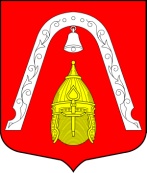 МЕСТНАЯ АДМИНИСТРАЦИЯВНУТРИГОРОДСКОГО МУНИЦИПАЛЬНОГО  ОБРАЗОВАНИЯСАНКТ-ПЕТЕРБУРГА МУНИЦИПАЛЬНЫЙ ОКРУГ ЛИГОВКА-ЯМСКАЯПОСТАНОВЛЕНИЕМЕСТНАЯ АДМИНИСТРАЦИЯВНУТРИГОРОДСКОГО МУНИЦИПАЛЬНОГО  ОБРАЗОВАНИЯСАНКТ-ПЕТЕРБУРГА МУНИЦИПАЛЬНЫЙ ОКРУГ ЛИГОВКА-ЯМСКАЯПОСТАНОВЛЕНИЕМЕСТНАЯ АДМИНИСТРАЦИЯВНУТРИГОРОДСКОГО МУНИЦИПАЛЬНОГО  ОБРАЗОВАНИЯСАНКТ-ПЕТЕРБУРГА МУНИЦИПАЛЬНЫЙ ОКРУГ ЛИГОВКА-ЯМСКАЯПОСТАНОВЛЕНИЕМЕСТНАЯ АДМИНИСТРАЦИЯВНУТРИГОРОДСКОГО МУНИЦИПАЛЬНОГО  ОБРАЗОВАНИЯСАНКТ-ПЕТЕРБУРГА МУНИЦИПАЛЬНЫЙ ОКРУГ ЛИГОВКА-ЯМСКАЯПОСТАНОВЛЕНИЕ29.07.2019№  36О внесении изменений и дополнений в постановление местной Администрации Муниципального образования Лиговка-Ямская, № 39 от 23.10.2018 «Об утверждении Положений по вопросам местного значения»О внесении изменений и дополнений в постановление местной Администрации Муниципального образования Лиговка-Ямская, № 39 от 23.10.2018 «Об утверждении Положений по вопросам местного значения»